113年度新生公園七星農業學苑3-4月玫瑰班系列課程本系列配合新生公園玫瑰園區特別安排一連串玫瑰相關系列的課程，在嬌貴艷麗的玫瑰花主題之下，首先對玫瑰花的分類以及品種進行深入介紹，再講解玫瑰花的栽培管理技術，另對玫瑰花的加工保存安排玫瑰花永生花的設計操作，玫瑰花印染美學操作的相關課程，讓學員充份享受陶醉在玫瑰花饗宴中。一、  主辦單位：臺北市政府工務局公園路燈工程管理處、財團法人七星農業發展基金會。二、  上課時間：每週三下午14：00~16：00。 三、  上課地點：臺北市中山區新生北路3段105號 (新生公園綠化教室)四、  報名資格：冬藏玫瑰班系列針對園藝農業有興趣之民眾第一次參與報名者　　　　五、  報名方式：113年2月26日上午９時起(http://www.agri.org.tw) 七星農業發展基金會網站，點選農業學苑招生 (限額 40名，獲取上課資格學員依報名 ，獲取上課資格學員依報名 郵件 信箱通知 請確認個人網址無誤 )。無故缺課超過 3次者名額重新釋出給予有心參加。六、  交通：捷運淡水線圓山站下、公車606、277、285、685、612、279、新生北路民族東路口站下車七、  綠化課程為預排課程，如臨時調課於教室現場公告上程。若遇颱風或豪大雨，將依臺北市政府宣佈停課，亦即停課。八、 上課配合事項：1、請學員進教室前請先測量體溫(36℃不得入內參與課程)。2、本課程上課人員，包含講師、工作人員，請於上課前進入教室額滿後，不再開放入場。3、請學員依自身健康狀況主配帶醫療口罩，並保持適當距離。新生教室位置圖: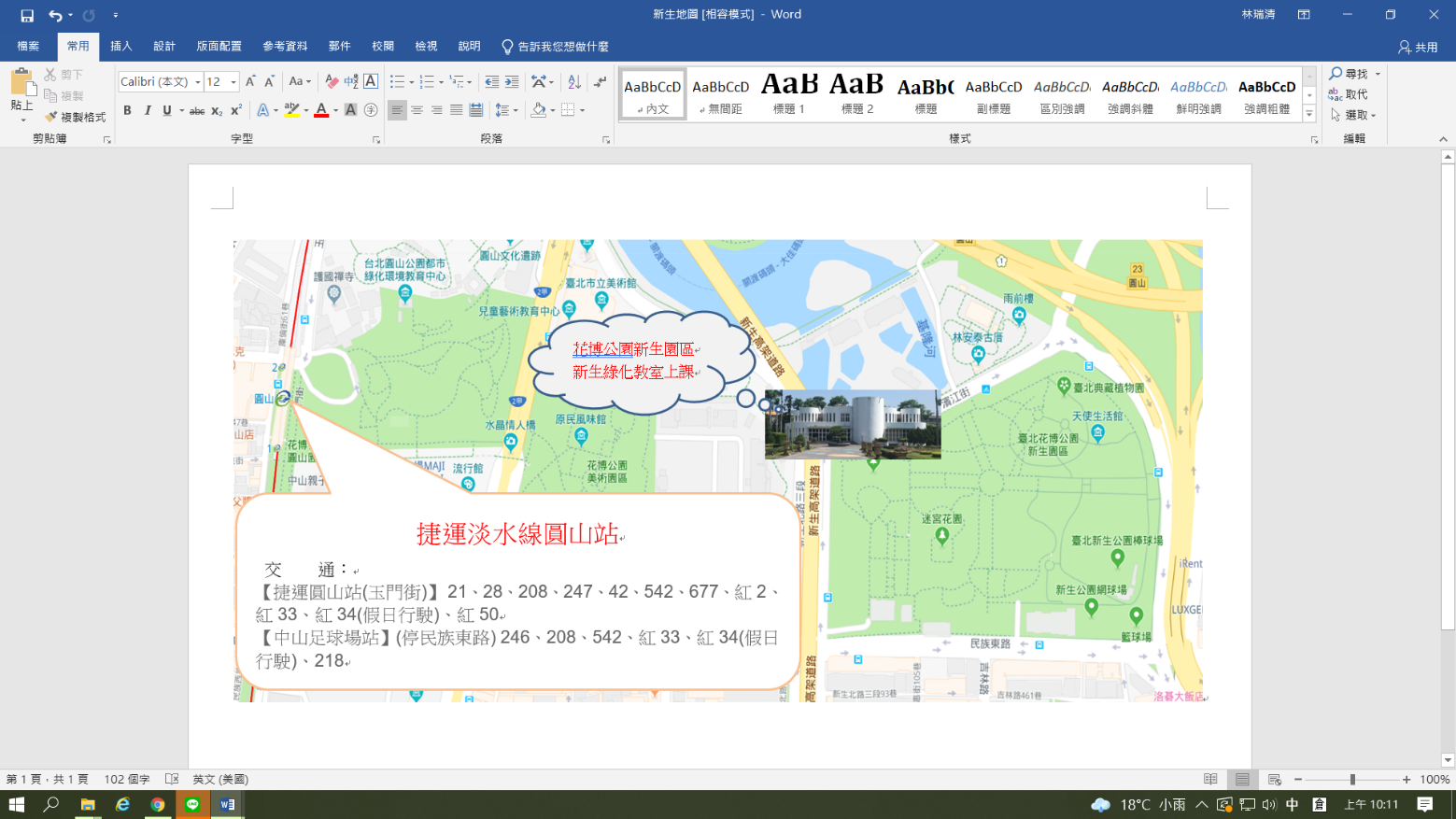 場次日期課程名稱講師名額13月6日玫瑰班開學植栽設計入門蔡其昌  七星農業發展基金會 研究員4023月13日玫瑰的栽培技術經驗分享陳主奉  玫瑰花園規劃建置顧問 老師4033月20日玫瑰病蟲害防治周鼎宸  植物藥菊 粉絲專頁創辦人4043月27日前世今生-玫瑰認識與賞析陳坤燦  園藝著作綠手指達人4054月3日玫瑰的加工與應用陳淑琪  伍芊創意工作室 負責人4064月10日玫瑰花分類與品種介紹陳根旺  香根園藝有限公司 總經理4074月17日玫瑰高壓繁殖栽培管理謝榮欽  東農園藝坊 老師4084月24日讓你擁有美麗玫瑰花園陳主奉  玫瑰花園規劃建置顧問 老師40